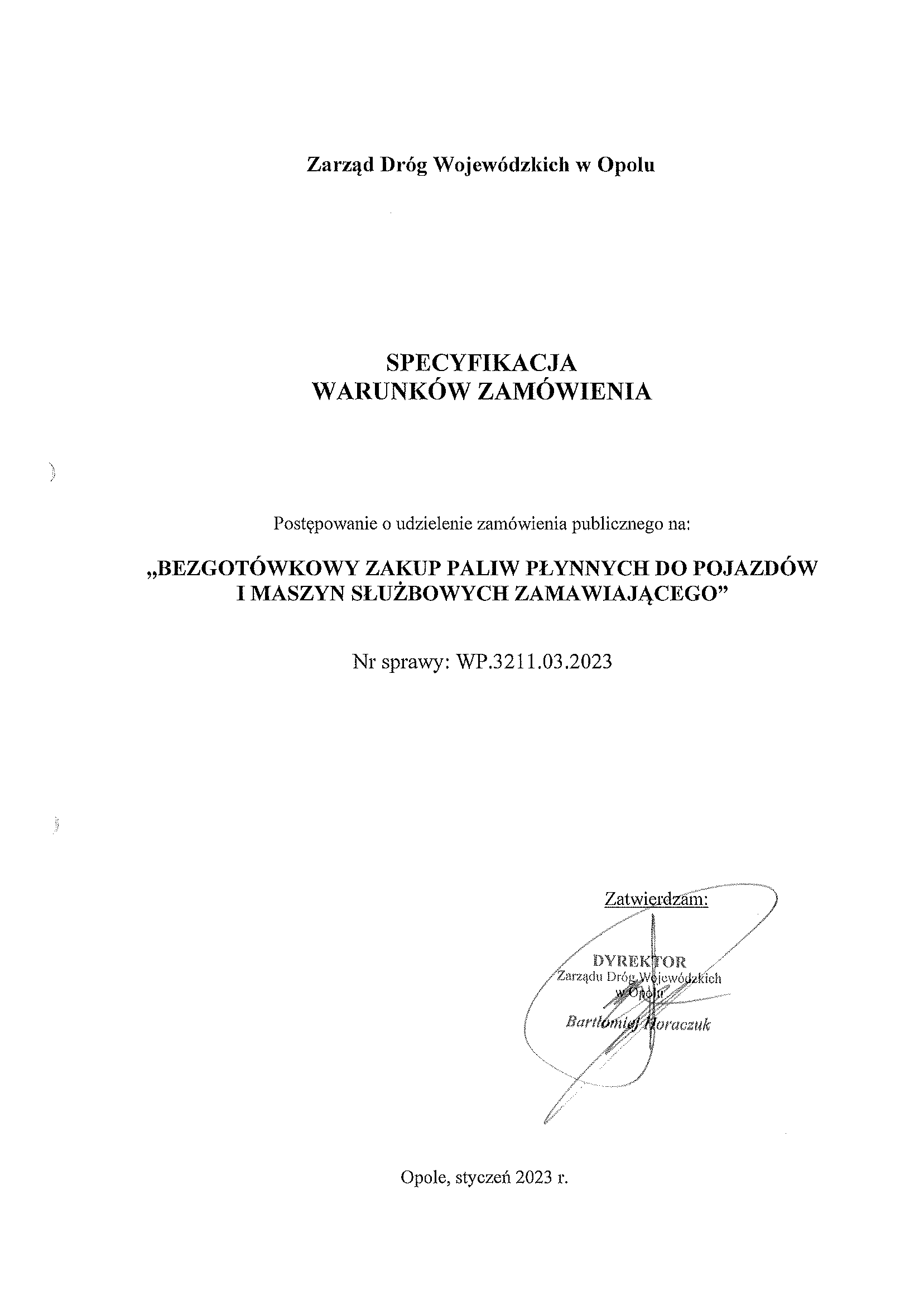 SPECYFIKACJA WARUNKÓW ZAMÓWIENIA1. Zamawiający:Województwo Opolskie, ul. Piastowska 14, 45-082 Opole w imieniu którego działa na podstawie pełnomocnictwa:Zarząd Dróg Wojewódzkich w Opolu, ul. Oleska 127, 45-231 Opole, tel. 77 459 18 00, fax. 77 458 13 52, e-mail: przetargi@zdw.opole.pl, adres strony internetowej: www.bip.zdw.opole.pl zwany dalej „zamawiającym”, wszczyna postępowanie w trybie podstawowym bez przeprowadzania negocjacji na:„Bezgotówkowy zakup paliw płynnych do pojazdów i maszyn służbowych Zamawiającego”2. Postępowanie o udzielenie zamówienia publicznego prowadzone jest w trybie podstawowym bez przeprowadzenia negocjacji na podstawie art. 275 pkt 1 ustawy z dnia 11 września 2019 r. Prawo zamówień publicznych (Dz. U. z 2022 r., poz. 1710 – tekst jednolity z późn. zm.) zwanej dalej ustawą Prawo zamówień publicznych lub ustawą Pzp.Zamówienie będzie realizowane zgodnie z powszechnie obowiązującymi przepisami prawa, w tym w szczególności: ustawą z dnia 10 kwietnia 1997 r. Prawo energetyczne 
(Dz. U. z 2022 r., poz. 1385 – tekst jednolity z późn. zm.),  w zakresie nieuregulowanym w ustawie Prawo zamówień publicznych ustawą z dnia 23 kwietnia 1964 r. Kodeks cywilny 
(Dz. U. z 2022 r., poz. 1360 – tekst jednolity).STRONA INTERNETOWA PROWADZONEGO POSTĘPOWANIA.Postępowanie o udzielenie zamówienia prowadzone będzie przy użyciu Platformy zakupowej https://platformazakupowa.pl, zwanej dalej „platformą” lub poprzez adres profilu nabywcy: https://platformazakupowa.pl/pn/zdw_opole.Zmiany i wyjaśnienia treści SWZ oraz inne dokumenty zamówienia bezpośrednio związane z postępowaniem o udzielenie zamówienia dostępne będą na stronie https://platformazakupowa.pl, zwanej dalej „platformą” lub poprzez adres profilu nabywcy: https://platformazakupowa.pl/pn/zdw_opole w tym dokumentacja dostępna do pobrania pod wskazanym adresem: https://platformazakupowa.pl/transakcja/714783 Komunikacja między zamawiającym a wykonawcami w niniejszym postępowaniu odbywa się zgodnie z art. 61 ust. 1 ustawy Prawo zamówień publicznych przy użyciu Platformy zakupowej: https://platformazakupowa.pl, zwanej dalej „platformą” lub poprzez adres profilu nabywcy: https://platformazakupowa.pl/pn/zdw_opole.Ilekroć w specyfikacji warunków zamówienia lub w przepisach o zamówieniach publicznych mowa jest o stronie internetowej należy przez to rozumieć także platformę. Szczegółowe informacje dotyczące komunikacji w niniejszym postępowaniu zostały określone w punkcie 7 niniejszej SWZ.Postępowanie, którego dotyczy niniejszy dokument oznaczone jest znakiem (numerem referencyjnym) WP.3211.03.2023. Wykonawcy powinni we wszystkich kontaktach z zamawiającym powoływać się na wyżej podane oznaczenie lub jego nazwę.3. ŹRÓDŁA FINANSOWANIA.Zamówienie finansowane jest ze środków będących w dyspozycji Zarządu Dróg Wojewódzkich w Opolu.4. O udzielenie zamówienia mogą ubiegać się wykonawcy, którzy:a) nie podlegają wykluczeniu,b) spełniają poniższe warunki udziału w postępowaniu dotyczące:4.1. ZDOLNOŚĆ DO WYSTĘPOWANIA W OBROCIE GOSPODARCZYMZamawiający odstępuje od określenia warunku w tym zakresie.4.2. UPRAWNIENIA DO PROWADZENIA OKREŚLONEJ DZIAŁALNOŚCI GOSPODARCZEJ LUB ZAWODOWEJ, O ILE WYNIKA TO Z ODRĘBNYCH PRZEPISÓW.Wykonawca spełni warunek jeżeli przedstawi aktualną koncesję na wykonywanie działalności gospodarczej w zakresie obrotu paliwami ciekłymi wydaną przez Prezesa Urzędu Regulacji Energetyki, zgodnie z wymogami ustawy z dnia 10.04.1997 r. Prawo energetyczne (Dz.U. z 2022 r., poz. 1385 – tekst jednolity z późn. zm.).Wykonawcy wspólnie ubiegający się o udzielenie niniejszego zamówienia muszą wykazać, że powyższy warunek spełnia każdy wykonawca.4.3. SYTUACJA EKONOMICZNA LUB FINANSOWA.Zamawiający odstępuje od określenia warunku w tym zakresie.4.4. ZDOLNOŚĆ TECHNICZNA LUB ZAWODOWA.Zamawiający odstępuje od określenia warunku w tym zakresie.4.5. POLEGANIE NA POTENCJALE PODMIOTÓW UDOSTĘPNIAJĄCYCH ZASOBY.1. Wykonawca może w celu potwierdzenia spełniania warunków udziału w postępowaniu, w stosownych sytuacjach oraz w odniesieniu do konkretnego zamówienia, lub jego części, polegać na zdolnościach technicznych lub zawodowych lub sytuacji finansowej lub ekonomicznej podmiotów udostępniających zasoby, niezależnie od charakteru prawnego łączących go z nimi stosunków prawnych.2. Wykonawca, który polega na zdolnościach lub sytuacji podmiotów udostępniających zasoby, składa wraz z ofertą zobowiązanie podmiotu udostępniającego zasoby do oddania mu do dyspozycji niezbędnych zasobów na potrzeby realizacji danego zamówienia lub inny podmiotowy środek dowodowy potwierdzający, że wykonawca realizując zamówienie, będzie dysponował niezbędnymi zasobami tych podmiotów.3. Zamawiający ocenia, czy udostępniane wykonawcy przez podmioty udostępniające zasoby zdolności techniczne lub zawodowe lub ich sytuacja finansowa lub ekonomiczna, pozwalają na wykazanie przez wykonawcę spełniania warunków udziału w postępowaniu, o których mowa w art. 112 ust 2 pkt 3 i 4 ustawy Prawo zamówień publicznych lub o których mowa w punktach od 4.1 do 4.4 powyżej oraz zbada, czy nie zachodzą wobec tego podmiotu podstawy wykluczenia, które zostały przewidziane względem wykonawcy, o których mowa w punkcie 4.8  poniżej.4. W odniesieniu do warunków dotyczących wykształcenia, kwalifikacji zawodowych lub doświadczenia, wykonawcy mogą polegać na zdolnościach podmiotów udostępniających zasoby, jeśli podmioty te wykonają roboty budowlane lub usługi, do realizacji których te zdolności są wymagane.5. Podmiot, który zobowiązał się do udostępnienia zasobów, odpowiada solidarnie z wykonawcą, który polega na jego sytuacji finansowej lub ekonomicznej, za szkodę poniesioną przez zamawiającego powstałą wskutek nieudostępnienia tych zasobów, chyba że za nieudostępnione zasoby podmiot ten nie ponosi winy.6. Jeżeli zdolności techniczne lub zawodowe, sytuacja ekonomiczna lub finansowa podmiotu udostępniającego zasoby, o którym mowa w punkcie 1 powyżej nie potwierdzają spełnienia przez wykonawcę warunków udziału w postępowaniu lub zachodzą wobec tego podmiotu podstawy wykluczenia, zamawiający żąda, aby wykonawca w terminie określonym przez zamawiającego zastąpił ten podmiot innym podmiotem lub podmiotami albo wykazał, że samodzielnie spełnia warunki udziału w postępowaniu.7. Zobowiązanie podmiotu udostępniającego zasoby, o którym mowa w punkcie 2 powyżej, potwierdza że stosunek łączący wykonawcę z podmiotami udostępniającymi zasoby gwarantuje rzeczywisty dostęp do tych zasobów oraz określa w szczególności:1) zakres dostępnych wykonawcy zasobów podmiotu udostępniającego zasoby,2) sposób i okres udostępnienia wykonawcy i wykorzystania przez niego zasobów podmiotu udostępniającego te zasoby przy wykonywaniu zamówienia,3) czy i w jakim zakresie podmiot udostępniający zasoby, na zdolnościach którego wykonawca polega w odniesieniu do warunków udziału w postępowaniu dotyczących wykształcenia, kwalifikacji zawodowych lub doświadczenia, zrealizuje roboty budowlane lub usługi, których wskazane zdolności dotyczą.8. Wykonawca, w przypadku polegania na zdolnościach lub sytuacji podmiotów udostępniających zasoby, przedstawia, wraz z oświadczeniem, o którym mowa w punkcie 5.1 SWZ także oświadczenie podmiotu udostępniającego zasoby, potwierdzające brak podstaw wykluczenia tego podmiotu oraz spełnianie warunków udziału w postępowaniu, w zakresie, w jakim wykonawca powołuje się na jego zasoby.9. Na wezwanie zamawiającego wykonawca, który polega na zdolnościach lub sytuacji podmiotów udostępniających zasoby na zasadach określonych w art. 118 ustawy Prawo zamówień publicznych, zobowiązany jest do przedstawienia w odniesieniu do tych podmiotów dokumentów wymienionych w punkcie 5.5 SWZ potwierdzających, że nie zachodzą wobec tych podmiotów podstawy do wykluczenia z postępowania (do podmiotów udostępniających zasoby stosuje się odpowiednio postanowienia punktów od 5.6 do 5.7 SWZ) oraz właściwych, odpowiednich do udostępnianego zasobu (zasobów) dokumentów wskazanych w punkcie 5.4 SWZ.10. Wykonawca nie może, po upływie terminu składania ofert, powoływać się na zdolności lub sytuację podmiotów udostępniających zasoby, jeżeli na etapie składania ofert nie polegał on w danym zakresie na zdolnościach lub sytuacji podmiotów udostępniających zasoby.4.6. Zamawiający odrzuci ofertę wykonawcy niespełniającego warunków udziału w postępowaniu.4.7. Oceniając zdolność techniczną lub zawodową wykonawcy, zamawiający może na każdym etapie postępowania, uznać że wykonawca nie posiada wymaganych zdolności, jeżeli posiadanie przez wykonawcę sprzecznych interesów, w szczególności zaangażowanie zasobów technicznych lub zawodowych wykonawcy w inne przedsięwzięcia gospodarcze wykonawcy może mieć negatywny wpływ na realizację zamówienia.4.8. PRZESŁANKI WYKLUCZENIA WYKONAWCÓW.1. Z postępowania o udzielenie zamówienia wyklucza się wykonawcę, w stosunku do którego zachodzi którakolwiek z okoliczności, o których mowa w art. 108 ust 1 ustawy Prawo zamówień publicznych.2. Dodatkowo zamawiający wykluczy wykonawcę w sytuacjach wskazanych w:1) art 109 ust 1 pkt 4 ustawy Prawo zamówień publicznych – w stosunku do którego otwarto likwidację, ogłoszono upadłość, którego aktywami zarządza likwidator lub sąd, zawarł układ z wierzycielami, którego działalność gospodarcza jest zawieszona albo znajduje się on w innej tego rodzaju sytuacji wynikającej z podobnej procedury przewidzianej w przepisach miejsca wszczęcia tej procedury.2.1. Wykluczenie wykonawcy następuje zgodnie z art. 111 ustawy Prawo zamówień publicznych.3. W przypadkach, o których mowa w punkcie 2 powyżej, zamawiający może nie wykluczyć wykonawcy, jeżeli wykluczenie byłoby w sposób oczywisty nieproporcjonalne, w szczególności gdy kwota zaległych podatków lub składek na ubezpieczenie społeczne jest niewielka albo sytuacja ekonomiczna lub finansowa wykonawcy, o którym mowa w punkcie 2 podpunkt 1 powyżej, jest wystarczająca do wykonania zamówienia.4. Wykonawca nie podlega wykluczeniu w okolicznościach określonych w art. 108 ust. 1 pkt 1, 2 i 5 lub art. 109 ust. 1 pkt 4 ustawy Prawo zamówień publicznych, jeżeli udowodni zamawiającemu, że spełnił łącznie następujące przesłanki:1) naprawił lub zobowiązał się do naprawienia szkody wyrządzonej przestępstwem, wykroczeniem lub swoim nieprawidłowym postępowaniem, w tym poprzez zadośćuczynienie pieniężne;2) wyczerpująco wyjaśnił fakty i okoliczności związane z przestępstwem, wykroczeniem lub swoim nieprawidłowym postępowaniem oraz spowodowanymi przez nie szkodami, aktywnie współpracując odpowiednio z właściwymi organami, w tym organami ścigania, lub zamawiającym;3) podjął konkretne środki techniczne, organizacyjne i kadrowe, odpowiednie dla zapobiegania dalszym przestępstwom, wykroczeniom, lub nieprawidłowemu postępowaniu, w szczególności:a) zerwał wszelkie powiązania z osobami lub podmiotami odpowiedzialnymi za nieprawidłowe postępowanie wykonawcy,b) zreorganizował personel,c) wdrożył system sprawozdawczości i kontroli,d) utworzył struktury audytu wewnętrznego do monitorowania przestrzegania przepisów, wewnętrznych regulacji lub standardów,e) wprowadził wewnętrzne regulacje dotyczące odpowiedzialności i odszkodowań za nieprzestrzeganie przepisów, wewnętrznych regulacji lub standardów.5. Zamawiający ocenia czy podjęte przez wykonawcę czynności, o których mowa w punkcie 4 powyżej, są wystarczające do wykazania jego rzetelności, uwzględniając wagę i szczególne okoliczności czynu wykonawcy. Jeżeli podjęte przez wykonawcę czynności o których mowa w punkcie 4 powyżej, nie są wystarczające do wykazania jego rzetelności, zamawiający wyklucza wykonawcę.6. Zgodnie z ustawą z dnia 13 kwietnia 2022 r. o szczególnych rozwiązaniach w zakresie 
  przeciwdziałania wspieraniu agresji na Ukrainę oraz służących ochronie bezpieczeństwa
  narodowego (Dz. U. z 2022 r., poz. 835) z postępowania o udzielenie zamówienia 
  publicznego wyklucza się:1) wykonawcę wymienionego w wykazach określonych w rozporządzeniu Rady (WE) 765/2006 i rozporządzeniu Rady (UE) 269/2014 albo wpisanego na listę na podstawie decyzji w sprawie wpisu na listę rozstrzygającej o zastosowaniu środka, o którym mowa w art. 1 pkt 3 ustawy,2) wykonawcę, którego beneficjentem rzeczywistym w rozumieniu ustawy z dnia 1 marca 2018 r. o przeciwdziałaniu praniu pieniędzy oraz finansowaniu terroryzmu (Dz. U. z 2022 r., poz. 593 i 655) jest osoba wymieniona w wykazach określonych w rozporządzeniu Rady (WE)765/2006 i rozporządzeniu Rady (UE) 269/2014 albo wpisana na listę lub będąca takim beneficjentem rzeczywistym od dnia 24 lutego 2022 r., o ile została wpisana na listę na podstawie decyzji w sprawie wpisu na listę rozstrzygającej o zastosowaniu środka, o którym mowa w art. 1 pkt 3 ustawy,3) wykonawcę, którego jednostką dominującą w rozumieniu art. 3 ust. 1 pkt 37 ustawy z dnia 29 września 1994 r. o rachunkowości (Dz. U. z 2021 r., poz. 217, 2105 i 2106) jest podmiot wymieniony w wykazach określonych w rozporządzeniu Rady (WE) 765/2006 i rozporządzeniu Rady (UE) 269/2014 albo wpisany na listę lub będący taką jednostką dominującą od dnia 24 lutego 2022 r., o ile został wpisany na listę na podstawie decyzji w sprawie wpisu na listę rozstrzygającej o zastosowaniu środka, o którym mowa w art. 1 pkt 3 ustawy.   6.1. W przypadku wykonawcy wykluczonego na podstawie art. 7 ust. 1 ustawy z dnia 13
           kwietnia 2022 r. (Dz. U. z 2022 r. poz. 835), zamawiający odrzuca ofertę takiego
           wykonawcy.    Ponadto zamawiający, w ramach  weryfikacji  przesłanek  wykluczenia,  o których mowa    powyżej, zastrzega możliwość wezwania wykonawcy do złożenia wyjaśnień.   7.   Zamawiający może wykluczyć wykonawcę na każdym etapie postępowania o udzielenie 
      zamówienia.5. WYKAZ OŚWIADCZEŃ LUB DOKUMENTÓW, JAKIE ZOBOWIĄZANI SĄ DOSTARCZYĆ WYKONAWCY W CELU BRAKU PODSTAW WYKLUCZENIA ORAZ POTWIERDZENIA SPEŁNIANIA WARUNKÓW UDZIAŁU W POSTĘPOWANIU.5.1. Do oferty wykonawca zobowiązany jest dołączyć oświadczenie o:a) niepodleganiu wykluczeniu,b) spełnianiu warunków udziału w postępowaniuw zakresie wskazanym przez zamawiającego w niniejszej SWZ.5.2. Oświadczenie, o którym mowa w punkcie 5.1 powyżej, stanowi dowód potwierdzający brak podstaw wykluczenia oraz spełnianie warunków udziału w postępowaniu na dzień składania ofert, tymczasowo zastępujący wymagane przez zamawiającego podmiotowe środki dowodowe, zgodnie z art. 125 ust. 3 ustawy Prawo zamówień publicznych.5.3 Oświadczenie, o którym mowa powyżej wykonawca zobowiązany jest przesłać zamawiającemu, pod rygorem nieważności w formie elektronicznej opatrzonej kwalifikowanym podpisem elektronicznym lub w postaci elektronicznej opatrzonej podpisem zaufanym lub podpisem osobistym, zgodnie z zasadami określonymi w punkcie 7 SWZ wraz z ofertą na załączniku nr 3 do SWZ oraz na załączniku nr 3a do SWZ (w przypadku gdy wykonawca polega na potencjale podmiotu udostępniającego zasoby).5.4 W celu potwierdzenia spełniania warunków dotyczących uprawnienia do prowadzenia określonej działalności gospodarczej lub zawodowej, o których mowa w punkcie 4.2 SWZ, w pierwszej kolejności, zamawiający żąda oświadczenia, o którym mowa w punkcie 5.1 podpunkt b) na załączniku nr 3 oraz na załączniku nr 3a do SWZ (w przypadku gdy wykonawca polega na potencjale podmiotu udostępniającego zasoby), następnie zamawiający wezwie wykonawcę, którego oferta została najwyżej oceniona, do złożenia w wyznaczonym, nie krótszym niż 5 dni, terminie (zgodnie z art. 274 ust 1 ustawy Prawo zamówień publicznych) aktualnych na dzień złożenia podmiotowych środków dowodowych:1)    aktualnej   koncesji na  wykonywanie   działalności   gospodarczej  w zakresie obrotu            paliwami ciekłymi  wydanej   przez Prezesa Urzędu Regulacji Energetyki,   zgodnie z           wymogami ustawy z dnia 10.04.1997 r. Prawo energetyczne (Dz.U. z 2022 r., poz.   1385 – tekst jednolity z późn. zm.).5.5. W celu potwierdzenia braku podstaw wykluczenia wykonawcy z udziału w postępowaniu zamawiający, zgodnie z art. 274 ust. 1 ustawy Prawo zamówień publicznych przed wyborem najkorzystniejszej oferty, wezwie wykonawcę, którego oferta została najwyżej oceniona, do złożenia w wyznaczonym, nie krótszym niż 5 dni terminie, aktualnych na dzień złożenia podmiotowych środków dowodowych:1) odpisu lub informacji z Krajowego Rejestru Sądowego lub z Centralnej Ewidencji i Informacji o Działalności Gospodarczej, w zakresie art. 109 ust. 1 pkt 4 ustawy Prawo zamówień publicznych, sporządzonych nie wcześniej niż 3 miesiące przed jej złożeniem, jeżeli odrębne przepisy wymagają wpisu do rejestru lub ewidencji,2) oświadczenia wykonawcy o aktualności informacji zawartych w oświadczeniu, o którym mowa w art. 125 ust. 1 ustawy Prawo zamówień publicznych, w zakresie podstaw wykluczenia z postępowania wskazanych przez zamawiającego, o których mowa w:a) art. 108 ust. 1 pkt 3 ustawy Prawo zamówień publicznych,b) art. 108 ust. 1 pkt 4 ustawy Prawo zamówień publicznych, dotyczących orzeczenia zakazu ubiegania się o zamówienie publiczne tytułem środka zapobiegawczego,c) art. 108 ust. 1 pkt 5 ustawy Prawo zamówień publicznych, dotyczących zawarcia z innymi wykonawcami porozumienia mającego na celu zakłócenie konkurencji,d) art. 108 ust. 1 pkt 6 ustawy Prawo zamówień publicznych,3) zamawiający zamiast podmiotowych środków dowodowych w postaci informacji z Krajowego Rejestru Karnego w zakresie:a) art. 108 ust 1 pkt 1 i 2 ustawy Prawo zamówień publicznych,b) art. 108 ust 1 pkt 4 ustawy Prawo zamówień publicznych, dotyczącej orzeczenia zakazu ubiegania się o zamówienie publiczne tytułem środka karnego, żąda oświadczenia wykonawcy o aktualności informacji zawartych w oświadczeniu, o którym mowa w art. 125 ust 1 ustawy.5.6. Jeżeli wykonawca ma siedzibę lub miejsce zamieszkania poza terytorium Rzeczypospolitej Polskiej, zamiast odpisu albo informacji z Krajowego Rejestru Sądowego lub z Centralnej Ewidencji i Informacji o Działalności Gospodarczej, o których mowa w punkcie 5.5 podpunkt 1) powyżej – składa dokument lub dokumenty wystawione w kraju, w którym wykonawca ma siedzibę lub miejsce zamieszkania, potwierdzające, że:a) nie otwarto jego likwidacji, nie ogłoszono upadłości, jego aktywami nie zarządza likwidator lub sąd, nie zawarł układu z wierzycielami, jego działalność gospodarcza nie jest zawieszona ani nie znajduje się on w innej tego rodzaju sytuacji wynikającej z podobnej procedury przewidzianej w przepisach miejsca wszczęcia tej procedury.5.6.1. Jeżeli w kraju, w którym wykonawca ma siedzibę lub miejsce zamieszkania, nie wydaje się dokumentów, o których mowa w punkcie 5.6 powyżej, lub gdy dokumenty te nie odnoszą się do wszystkich przypadków, o których mowa w art. 108 ust. 1 pkt 1, 2 i 4 ustawy Prawo zamówień publicznych, zastępuje się je odpowiednio w całości lub w części dokumentem zawierającym odpowiednio oświadczenie wykonawcy, ze wskazaniem osoby albo osób uprawnionych do jego reprezentacji, lub oświadczenie osoby, której dokument miał dotyczyć, złożone pod przysięgą, lub, jeżeli w kraju, w którym wykonawca ma siedzibę lub miejsce zamieszkania nie ma przepisów o oświadczeniu pod przysięgą, złożone przed organem sądowym lub administracyjnym, notariuszem, organem samorządu zawodowego lub gospodarczego, właściwym ze względu na siedzibę lub miejsce zamieszkania wykonawcy. Przepis punktu 5.7 poniżej stosuje się.5.7. Dokumenty, o których mowa w punkcie 5.6 powyżej powinny być wystawione nie wcześniej niż 3 miesiące przed ich złożeniem.5.8. Jeżeli wykonawca polega na zdolnościach technicznych lub zawodowych lub sytuacji finansowej lub ekonomicznej podmiotów udostępniających zasoby na zasadach określonych w art. 118 ustawy Prawo zamówień publicznych zamawiający żąda przedstawienia w odniesieniu do tych podmiotów dokumentów wymienionych w punkcie 5.5 powyżej potwierdzających, że nie zachodzą wobec tych podmiotów podstawy do wykluczenia z postępowania (do podmiotów udostępniających zasoby stosuje się odpowiednio postanowienia punktów od 5.6 do 5.7 SWZ) oraz właściwych odpowiednich do udostępnianego zasobu (zasobów) dokumentów wskazanych w punkcie 5.4 powyżej.5.9. Wykonawca nie jest zobowiązany do złożenia podmiotowych środków dowodowych, które zamawiający posiada, jeżeli wykonawca wskaże te środki oraz potwierdzi ich prawidłowość i aktualność.5.10. Zamawiający nie wzywa do złożenia podmiotowych środków dowodowych, jeżeli może je uzyskać za pomocą bezpłatnych i ogólnodostępnych baz danych, w szczególności rejestrów publicznych w rozumieniu ustawy z dnia 17 lutego 2005 r. o informatyzacji działalności podmiotów realizujących zadania publiczne, o ile wykonawca wskazał w oświadczeniu, o którym mowa w art. 125 ust 1 ustawy Prawo zamówień publicznych lub w punkcie 5.1 powyżej, dane umożliwiające dostęp do tych środków.5.11. W przypadku wskazania przez wykonawcę dostępności podmiotowych środków dowodowych lub dokumentów, o których mowa w punkcie 8.5 podpunkt 2)  pod określonymi adresami internetowymi ogólnodostępnych i bezpłatnych baz danych, zamawiający może żądać od wykonawcy przedstawienia tłumaczenia na język polski pobranych samodzielnie przez zamawiającego podmiotowych środków dowodowych lub dokumentów.5.12. Jeżeli jest to niezbędne do zapewnienia odpowiedniego przebiegu postępowania o udzielenie zamówienia, zamawiający może na każdym etapie postępowania, wezwać wykonawców do złożenia wszystkich lub niektórych podmiotowych środków dowodowych wymaganych w ogłoszeniu o zamówieniu lub dokumentach zamówienia, aktualnych na dzień ich złożenia.5.13. Jeżeli zachodzą uzasadnione podstawy do uznania, że złożone uprzednio podmiotowe środki dowodowe nie są już aktualne, zamawiający może w każdym czasie wezwać wykonawcę lub wykonawców do złożenia wszystkich lub niektórych podmiotowych środków dowodowych, aktualnych na dzień ich złożenia.5.14. Sprawdzenie spełniania przez wykonawcę warunków udziału w postępowaniu odbywać się będzie na podstawie przedłożonych przez wykonawcę dokumentów i oświadczeń na zasadzie spełnia/nie spełnia.5.15. Jeżeli złożone przez wykonawcę oświadczenie, o którym mowa w art. 125 ust. 1 ustawy Prawo zamówień publicznych, lub podmiotowe środki dowodowe budzą wątpliwości zamawiającego, może on zwrócić się bezpośrednio do podmiotu, który jest w posiadaniu informacji lub dokumentów istotnych w tym zakresie dla oceny spełniania przez wykonawcę warunków udziału w postępowaniu lub braku podstaw wykluczenia, o przedstawienie takich informacji lub dokumentów.6. INFORMACJA DLA WYKONAWCÓW WSPÓLNIE UBIEGAJĄCYCH SIĘ O UDZIELENIE ZAMÓWIENIA.6.1. Wykonawcy mogą wspólnie ubiegać się o udzielenie zamówienia. W takim przypadku wykonawcy ustanawiają pełnomocnika do reprezentowania ich w postępowaniu o udzielenie zamówienia albo reprezentowania w postępowaniu i zawarcia umowy w sprawie zamówienia publicznego.6.2. W przypadku wykonawców wspólnie ubiegających się o udzielenie zamówienia, żaden z nich nie może podlegać wykluczeniu z powodu przesłanek, o których mowa w punkcie 4.8 SWZ, natomiast spełnienie warunków udziału w postępowaniu wykonawcy wykazują zgodnie z punktami od 4.1 do 4.4 SWZ.6.3. W przypadku wspólnego ubiegania się o zamówienie przez wykonawców, oświadczenie wymienione w punkcie 5.1 SWZ składa wraz z ofertą każdy z wykonawców wspólnie ubiegających się o zamówienie. Oświadczenie to potwierdza brak podstaw wykluczenia oraz spełnianie warunków udziału w postępowaniu w zakresie, w jakim każdy z wykonawców wykazuje spełnianie warunków udziału w postępowaniu.6.4. Na wezwanie zamawiającego zgodnie z art. 274 ust 1 ustawy Prawo zamówień publicznych każdy z wykonawców wspólnie ubiegających się o zamówienie przedkłada również dokumenty określone w punktach 5.4 i 5.5 SWZ. Dokumenty te potwierdzają brak podstaw wykluczenia oraz spełniania warunków udziału w postępowaniu w zakresie, w którym każdy z wykonawców wykazuje spełnianie warunków udziału w postępowaniu.6.5. W odniesieniu do warunków dotyczących wykształcenia, kwalifikacji zawodowych lub doświadczenia wykonawcy wspólnie ubiegający się o udzielenie zamówienia mogą polegać na zdolnościach tych z wykonawców, którzy wykonają roboty budowlane lub usługi, do realizacji których te zdolności są wymagane.6.6. W przypadku, o którym mowa w punkcie 6.5 powyżej, wykonawcy wspólnie ubiegający się o udzielenie zamówienia dołączają do oferty oświadczenie, z którego wynika, które roboty budowlane, dostawy lub usługi wykonają poszczególni wykonawcy.6.7. Wykonawcy, o których mowa w punkcie 6.1 powyżej ponoszą solidarną odpowiedzialność za wykonanie umowy i wniesienia zabezpieczenia należytego wykonanie umowy (jeżeli wniesienie takiego zabezpieczenia jest wymagane przez zamawiającego).7. SPOSÓB KOMUNIKACJI ORAZ WYMAGANIA FORMALNE DOTYCZĄCE SKŁADANYCH OŚWIADCZEŃ I DOKUMENTÓW.7.1. Postępowanie prowadzone jest w języku polskim przy użyciu środków komunikacji elektronicznej za pośrednictwem Platformy zakupowej, która znajduje się pod adresem: https://platformazakupowa.pl lub poprzez adres profilu nabywcy: https://platformazakupowa.pl/pn/zdw_opole w tym dokumentacja dostępna jest do pobrania pod wskazanym adresem: https://platformazakupowa.pl/transakcja/714783 7.2. Korzystanie z platformy przez wykonawcę jest bezpłatne.7.3. W postępowaniu komunikacja między zamawiającym a wykonawcami, w szczególności składanie ofert oraz wszelkich oświadczeń odbywa się przy użyciu Platformy zakupowej: https://platformazakupowa.pl lub poprzez adres profilu nabywcy: https://platformazakupowa.pl/pn/zdw_opole. Za datę wpływu oświadczeń, wniosków, zawiadomień oraz informacji przyjmuje się datę ich wczytania do platformy.7.4. Instrukcja korzystania z platformy:a) w przypadku posiadania konta na platformie – zgłoszenie do postępowania wymaga zalogowania wykonawcy do platformy,b) w przypadku, gdy wykonawca nie posiada konta na platformie – należy wyszukać niniejsze postępowanie bezpośrednio na platformie lub poprzez profil nabywcy zamawiającego (link z logo zamawiającego a następnie zakładka „Postępowania”), wybrać postępowanie.7.4.1. Zalecenia zamawiającego odnośnie podpisu:a) dla dokumentów w formacie pdf zaleca się podpis w formatem PAdES,b) dokumenty w formacie innym niż pdf zaleca się podpisywać formatem XAdES.7.4.2. Niezbędne wymagania sprzętowo-aplikacyjne umożliwiające pracę na platformie:a) stały dostęp do sieci Internet o gwarantowanej przepustowości nie mniejszej niż 512 kb/s,b) komputer klasy PC lub MAC o następującej konfiguracji:– pamięć minimum 2 GB RAM,– procesor Intel IV 2 GHz lub jego nowsza wersja– jeden z systemów operacyjnych:* MS Windows 7,* Mac OS x 10.4,* Linux,* lub ich nowsze wersje,c) zainstalowana dowolna przeglądarka internetowa, w przypadku Internet Explorer minimalnie wersja 10.0,d) włączona obsługa JavaScript,e) zainstalowany program Adobe Acrobat Reader lub inny obsługujący pliki w formacie .pdf.7.4.3. Zamawiający rekomenduje przesyłanie danych w formatach dopuszczonych odpowiednimi przepisami prawa tj. m.in.: .doc, .xls, .pdf, .jpg (.jpeg), przy czym zaleca się wykorzystywanie plików w formacie .pdf.W celu ewentualnej kompresji danych zamawiający rekomenduje wykorzystanie jednego z formatów: .zip; .7Z.7.4.4. Zamawiający zaleca, aby nie wprowadzać jakichkolwiek zmian w plikach po ich podpisaniu.Wykonawca powinien pamiętać, aby plik z podpisem przekazywać łącznie z dokumentem podpisywanym – dotyczy podpisów XAdES.7.4.5. Informacja na temat kodowania i oznaczania czasu przekazania danych.Pliki oferty załączone przez wykonawcę na platformie, widoczne są jako zaszyfrowane.Możliwość otworzenia plików dostępna jest dopiero po odszyfrowaniu przez zamawiającego po upływie terminu otwarcia ofert.Oznaczenie czasu przekazania danych przez platformę stanowi przypiętą do dokumentu elektronicznego lub wiadomości datę oraz dokładny czas (hh:mm:ss).7.4.6. Dokumentacja niniejszego postępowania dostępna jest na platformie: https://platformazakupowa.pl, https://platformazakupowa.pl/pn/zdw_opole, www.bip.zdw.opole.pl lub bezpośrednio pod wskazanym adresem: https://platformazakupowa.pl/transakcja/714783 w dziale „Załączniki do postępowania”. Pobranie dokumentu następuje po kliknięciu na wybrany załącznik.7.4.7. Ofertę, oświadczenia wymagane postanowieniami punktu 5.1 SWZ – na załączniku 
nr 3 do SWZ oraz na załączniku nr 3a do SWZ (w przypadku gdy wykonawca polega na potencjale podmiotu udostępniającego zasoby), zobowiązanie, o którym mowa w punkcie 4.5 podpunkt 2 SWZ, dokumenty i oświadczenia należy wczytać jako załączniki na platformie, według instrukcji dla wykonawców, które znajdują się na platformie.7.4.8. Link do postępowania dostępny jest na stronie operatora https://platformazakupowa.pl, https://platformazakupowa.pl/transakcja/714783 oraz profilu nabywcy zamawiającego: https://platformazakupowa.pl/pn/zdw_opole.7.4.9. Zamawiający w zakresie pytań technicznych związanych z działaniem systemu prosi o kontakt z Centrum Wsparcia Klienta platformazakupowa.pl pod numer +48 22 101 02 02, cwk@platformazakupowa.pl, która udziela wszelkich informacji związanych z procesem składania ofert, rejestracji czy innych aspektów technicznych platformy od poniedziałku do piątku od 08:00 do 17:00.7.4.10. Wymagania techniczne i organizacyjne opisane zostały w Regulaminie platformazakupowa.pl.Wykonawca uczestniczący w przedmiotowym postępowaniu powinien zapoznać się z Regulaminem korzystania z platformy i wszelkimi instrukcjami, które znajdują się na platformie.7.4.11. Występuje limit objętości plików lub spakowanych folderów w zakresie całej oferty. Szczegółowe informacje w tym zakresie znajdują się w instrukcji zamieszczonej na platformie.7.4.12. Przy dużych plikach kluczowe jest łącze internetowe i dostępna przepustowość łącza po stronie serwera platformazakupowa.pl oraz użytkownika.7.4.13. Składając ofertę zaleca się zaplanowanie złożenia jej z wyprzedzeniem minimum 24 h, aby zdążyć w terminie przewidzianym na jej złożenie w przypadku siły wyższej, jak np. awaria platformazakupowa.pl, awaria Internetu, problemy techniczne związane z brakiem np. aktualnej przeglądarki, itp.7.4.14. W przypadku większych plików zalecamy skorzystać z instrukcji pakowania plików dzieląc je na mniejsze paczki, zgodnie z instrukcją dla wykonawców znajdującą się na platformie.8. OPIS SPOSOBU PRZYGOTOWANIA OFERTY.8.1. Oferta musi być sporządzona w języku polskim pod rygorem nieważności w formie elektronicznej lub w postaci elektronicznej i opatrzona kwalifikowanym podpisem elektronicznym lub podpisem zaufanym lub podpisem osobistym. Dokumenty lub oświadczenia, o których mowa w rozporządzeniu Ministra Rozwoju, Pracy i Technologii z dnia 23 grudnia 2020 r. w sprawie podmiotowych środków dowodowych oraz innych dokumentów lub oświadczeń, jakich może żądać zamawiający od wykonawcy (Dz. U. z 2020 r. poz. 2415), sporządzone w języku obcym przekazuje się wraz z tłumaczeniem na język polski.8.2. Treść oferty musi być zgodna z wymaganiami zamawiającego określonymi w dokumentach zamówienia.8.3. Oferta oraz pozostałe oświadczenia i dokumenty, dla których zamawiający określił wzory w formie formularzy stanowiących załączniki do niniejszej SWZ, powinny być sporządzone zgodnie z tymi wzorami, co do treści oraz opisu, kolumn i wierszy.8.4. Oferta oraz oświadczenie o którym mowa w art. 125 ust. 1 ustawy Prawo zamówień publicznych powinny być podpisane przez osoby uprawnione do reprezentowania wykonawcy, wymienione w dokumencie potwierdzającym status prawny firmy lub posiadające pełnomocnictwo. Pełnomocnictwo winno być sporządzone w formie elektronicznej opatrzone kwalifikowanym podpisem elektronicznym lub w postaci elektronicznej opatrzonej podpisem zaufanym lub podpisem osobistym.8.5. Wraz z formularzem oferty sporządzonym w formie elektronicznej opatrzonej kwalifikowanym podpisem elektronicznym lub w postaci elektronicznej opatrzonej podpisem zaufanym lub podpisem osobistym (na załączniku nr 1 do SWZ), za pośrednictwem Platformy zakupowej: https://platformazakupowa.pl lub poprzez profil nabywcy: https://platformazakupowa.pl/pn/zdw_opole zgodnie z zasadami określonymi w punkcie 7 SWZ powinny być złożone:1) formularz cenowy w formie elektronicznej opatrzonej kwalifikowanym podpisem 
  elektronicznym lub w postaci elektronicznej opatrzonej podpisem zaufanym lub podpisem 
  osobistym – na załączniku nr 2 do SWZ (obejmujący wszystkie zadania),2) odpis lub informację z Krajowego Rejestru Sądowego, Centralnej Ewidencji i Informacji o Działalności Gospodarczej lub innego właściwego rejestru celem potwierdzenia umocowania osoby działającej w imieniu wykonawcy, chyba że zamawiający może je uzyskać za pomocą bezpłatnych i ogólnodostępnych baz danych, a wykonawca wskazał dane umożliwiające dostęp do tych dokumentów w odniesieniu do wykonawcy, wykonawcy wspólnie ubiegającego się o zamówienie, jak również w odniesieniu do podmiotów udostępniających zasoby. W przypadku wskazania przez wykonawcę dostępności ww. dokumentów pod określonymi adresami internetowymi ogólnodostępnych i bezpłatnych baz danych, zamawiający może żądać od wykonawcy przedstawienia tłumaczenia na język polski pobranych samodzielnie przez zamawiającego dokumentów,  3) pełnomocnictwo   lub   inny   dokument   potwierdzający   umocowanie  do reprezentowania      wykonawcy lub   podmiotu udostępniającego zasoby chyba, że umocowanie do reprezentacji      wynika z dokumentów, o   których  mowa w   podpunkcie 2   powyżej, sporządzony w formie      elektronicznej    opatrzone   kwalifikowanym   podpisem    elektronicznym  lub   w   postaci      elektronicznej opatrzonej podpisem zaufanym lub podpisem osobistym.4) oświadczenie, o którym mowa w art. 125 ust. 1 ustawy Prawo zamówień publicznych w formie elektronicznej opatrzonej kwalifikowanym podpisem elektronicznym lub w postaci elektronicznej opatrzonej podpisem zaufanym lub podpisem osobistym – na załączniku nr 3 do SWZ,4a) wykonawca, w przypadku polegania na zdolnościach lub sytuacji podmiotów udostępniających zasoby, przedstawia, wraz z oświadczeniem, o którym mowa w podpunkcie 4 powyżej, także oświadczenie podmiotu udostępniającego zasoby, potwierdzające brak podstaw wykluczenia tego podmiotu oraz odpowiednio spełnianie warunków udziału w postępowaniu lub kryteriów selekcji, w zakresie, w jakim wykonawca powołuje się na jego zasoby – na załączniku nr 3a do SWZ.Oświadczenia podmiotów udostępniających zasoby w zakresie w jakim potwierdzają okoliczności, o których mowa w treści art. 57 ustawy Prawo zamówień publicznych muszą mieć formę dokumentu elektronicznego, podpisanego kwalifikowanym podpisem elektronicznym lub w postaci elektronicznej opatrzonej podpisem zaufanym lub podpisem osobistym przez każdy z tych podmiotów zgodnie z zasadami określonymi w punkcie 7 SWZ,4b) w przypadku wykonawców wspólnie ubiegających się o zamówienie oświadczenie o którym mowa w art. 125 ust. 1 ustawy Prawo zamówień publicznych składa każdy z nich zgodnie z zasadami określonymi w punkcie 7 SWZ,5) pełnomocnictwo potwierdzające umocowanie do reprezentowania wszystkich wykonawców wspólnie ubiegających się o udzielenie zamówienia sporządzone w formie elektronicznej i opatrzone kwalifikowanym podpisem elektronicznym lub w postaci elektronicznej opatrzonej podpisem zaufanym lub podpisem osobistym,6) zobowiązania podmiotów udostępniających zasoby, o których mowa w punkcie 4.5 podpunkt 2 SWZ sporządzone w formie elektronicznej opatrzonej kwalifikowanym podpisem elektronicznym lub w postaci elektronicznej opatrzonej podpisem zaufanym lub podpisem osobistym – wzór zobowiązania stanowi załącznik nr 4 do SWZ,7) oświadczenie o którym mowa w art. 117 ust 4 ustawy Prawo zamówień publicznych lub w punkcie 6.6 SWZ – zgodnie z załącznikiem nr 5 do SWZ (dotyczy tylko wykonawców wspólnie ubiegających się o udzielenie zamówienia).8.6. Dokumenty lub oświadczenia, o których mowa w rozporządzeniu Ministra Rozwoju, Pracy i Technologii z dnia 23 grudnia 2020 r. w sprawie podmiotowych środków dowodowych oraz innych dokumentów lub oświadczeń, jakich może żądać zamawiający od wykonawcy (Dz. U. z 2020 r. poz. 2415), zwany dalej „rozporządzeniem” składane przez wykonawcę i podmioty udostępniające zasoby, na zdolnościach lub sytuacji których polega wykonawca na zasadach określonych w art. 118 ustawy Prawo zamówień publicznych, sporządza się w formie elektronicznej opatrzone kwalifikowanym podpisem elektronicznym lub w postaci elektronicznej opatrzonej podpisem zaufanym lub podpisem osobistym lub elektronicznej kopii dokumentu lub oświadczenia poświadczonej za zgodność z oryginałem.8.7. W przypadku gdy podmiotowe środki dowodowe, przedmiotowe środki dowodowe, inne dokumenty, w tym dokumenty, o których mowa w art. 94 ust. 2 ustawy Prawo zamówień publicznych lub dokumenty potwierdzające umocowanie do reprezentowania odpowiednio wykonawcy, wykonawców wspólnie ubiegających się o udzielenie zamówienia publicznego, podmiotu udostępniającego zasoby na zasadach określonych w art. 118 ustawy Prawo zamówień publicznych, zwane dalej „dokumentami potwierdzającymi umocowanie do reprezentowania”, zostały wystawione przez upoważnione podmioty inne niż wykonawca, wykonawca wspólnie ubiegający się o udzielenie zamówienia, podmiot udostępniający zasoby, zwane dalej „upoważnionymi podmiotami”, jako dokument elektroniczny, przekazuje się ten dokument.8.8. W przypadku gdy podmiotowe środki dowodowe, przedmiotowe środki dowodowe, inne dokumenty, w tym dokumenty, o których mowa w art. 94 ust. 2 ustawy Prawo zamówień publicznych lub dokumenty potwierdzające umocowanie do reprezentowania, zostały wystawione przez upoważnione podmioty jako dokument w postaci papierowej, przekazuje się cyfrowe odwzorowanie tego dokumentu opatrzone kwalifikowanym podpisem elektronicznym, a w przypadku postępowań lub konkursów o wartości mniejszej niż progi unijne, kwalifikowanym podpisem elektronicznym, podpisem zaufanym lub podpisem osobistym, poświadczające zgodność cyfrowego odwzorowania z dokumentem w postaci papierowej.8.9. Poświadczenia zgodności cyfrowego odwzorowania z dokumentem w postaci papierowej, o którym mowa w punkcie 8.8 powyżej, dokonuje w przypadku:1) podmiotowych środków dowodowych oraz dokumentów potwierdzających umocowanie do reprezentowania – odpowiednio wykonawca, wykonawca wspólnie ubiegający się o udzielenie zamówienia, podmiot udostępniający zasoby, w zakresie podmiotowych środków dowodowych lub dokumentów potwierdzających umocowanie do reprezentowania, które każdego z nich dotyczą,2) przedmiotowych środków dowodowych – odpowiednio wykonawca lub wykonawca wspólnie ubiegający się o udzielenie zamówienia,3) innych dokumentów, w tym dokumentów, o których mowa w art. 94 ust 2 ustawy Prawo zamówień publicznych – odpowiednio wykonawca lub wykonawca wspólnie ubiegający się o udzielenie zamówienia, w zakresie dokumentów, które każdego z nich dotyczą.8.10. Poświadczenia zgodności cyfrowego odwzorowania z dokumentem w postaci papierowej, o którym mowa w punkcie 8.8 powyżej, może dokonać również notariusz.8.11. 1. Podmiotowe środki dowodowe, w tym oświadczenie, o którym mowa w art. 117 ust. 4 ustawy Prawo zamówień publicznych, oraz zobowiązanie podmiotu udostępniającego zasoby, przedmiotowe środki dowodowe, dokumenty, o których mowa w art. 94 ust. 2 ustawy Prawo zamówień publicznych, niewystawione przez upoważnione podmioty, oraz pełnomocnictwo przekazuje się w postaci elektronicznej i opatruje się kwalifikowanym podpisem elektronicznym, a w przypadku postępowań lub konkursów o wartości mniejszej niż progi unijne, kwalifikowanym podpisem elektronicznym, podpisem zaufanym lub podpisem osobistym.2. W przypadku gdy podmiotowe środki dowodowe, w tym oświadczenie, o którym mowa w art. 117 ust. 4 ustawy Prawo zamówień publicznych, oraz zobowiązanie podmiotu udostępniającego zasoby, przedmiotowe środki dowodowe, dokumenty, o których mowa w art. 94 ust. 2 ustawy Prawo zamówień publicznych, niewystawione przez upoważnione podmioty lub pełnomocnictwo, zostały sporządzone jako dokument w postaci papierowej i opatrzone własnoręcznym podpisem, przekazuje się cyfrowe odwzorowanie tego dokumentu opatrzone kwalifikowanym podpisem elektronicznym, a w przypadku postępowań lub konkursów, o wartości mniejszej niż progi unijne, kwalifikowanym podpisem elektronicznym, podpisem zaufanym lub podpisem osobistym, poświadczającym zgodność cyfrowego odwzorowania z dokumentem w postaci papierowej.3. Poświadczenia zgodności cyfrowego odwzorowania z dokumentem w postaci papierowej, o którym mowa w punkcie 2 powyżej, dokonuje w przypadku:1) podmiotowych środków dowodowych – odpowiednio wykonawca, wykonawca wspólnie ubiegający się o udzielenie zamówienia, podmiot udostępniający zasoby, w zakresie podmiotowych środków dowodowych, które każdego z nich dotyczą,2) przedmiotowego środka dowodowego, dokumentu, o którym mowa w art. 94 ust. 2 ustawy Prawo zamówień publicznych, oświadczenia, o którym mowa w art. 117 ust. 4 ustawy Prawo zamówień publicznych, lub zobowiązania podmiotu udostępniającego zasoby – odpowiednio wykonawca lub wykonawca wspólnie ubiegający się o udzielenie zamówienia,3) pełnomocnictwa – mocodawca.4. Poświadczenia zgodności cyfrowego odwzorowania z dokumentem w postaci papierowej, o którym mowa w punkcie 2 powyżej, może dokonać również notariusz.8.12 Przez cyfrowe odwzorowanie, o którym mowa w punktach 8.8, 8.9 i 8.10 oraz w punkcie 8.11 podpunkty od 2 do 4 należy rozumieć dokument elektroniczny będący kopią elektroniczną treści zapisanej w postaci papierowej, umożliwiający zapoznanie się z tą treścią i jej zrozumienie, bez konieczności bezpośredniego dostępu do oryginału.8.13 Zamawiający może żądać przedstawienia oryginału lub notarialnie poświadczonej kopii, wyłącznie wtedy, gdy złożona kopia jest nieczytelna lub budzi wątpliwości co do jej prawdziwości.8.14. Każdy wykonawca może złożyć tylko jedną ofertę.8.15. Zamawiający nie dopuszcza składania przez wykonawcę ofert częściowych.8.16. Zamawiający nie dopuszcza możliwości złożenia oferty przewidującej odmienny niż określony w specyfikacji sposób wykonania zamówienia (oferty wariantowej).8.17. Zamawiający nie przewiduje aukcji elektronicznej.8.18. Wykonawca ma prawo do zastrzeżenia udostępnienia przez zamawiającego informacji stanowiących tajemnicę przedsiębiorstwa w rozumieniu przepisów o zwalczaniu nieuczciwej konkurencji, jeżeli wykonawca, wraz z przekazaniem takich informacji, zastrzeże, że nie mogą być one udostępnione oraz wykaże, że zastrzeżone informacje stanowią tajemnicę przedsiębiorstwa. Wykonawca nie może zastrzec informacji o których mowa w art. 222 ust. 5 w związku z art. 266 ustawy Prawo zamówień publicznych.Informacje stanowiące tajemnicę przedsiębiorstwa winny być załączone na platformie w osobnym miejscu i osobnych plikach odpowiednio oznaczonych „tajemnica przedsiębiorstwa”, z oddzielnym plikiem zawierającym uzasadnienie objęcia informacji tajemnicą przedsiębiorstwa.8.19. Wykonawca może do upływu terminu składania ofert wycofać ofertę. Sposób wycofania oferty został opisany w instrukcji dla wykonawców znajdującej się na platformie. Wykonawca po upływie terminu składania ofert nie może skutecznie wycofać złożonej oferty.8.20. Wykonawca ponosi koszty związane z przygotowaniem i złożeniem oferty. Zamawiający nie przewiduje zwrotu kosztów udziału wykonawcy w postępowaniu.9. PRZEDMIOT ZAMÓWIENIA.9.1. Przedmiotem zamówienia jest ,,Bezgotówkowy zakup paliw płynnych do pojazdów 
i maszyn służbowych Zamawiającego” w okresie 24 miesięcy z podziałem na zadania:  a) zadanie nr 1 – miasto Opole, ul. Oleska 127,  b) zadanie nr 2 – miasto Grodków, ul. Wrocławska 58,  c) zadanie nr 3 – miasto Głubczyce, ul. Kościuszki 8,  d) zadanie nr 4 – miasto Olesno, ul. Wielkie Przedmieście 3 zgodnie z warunkami specyfikacji warunków zamówienia.Kod i nazwa Wspólnego Słownika Zamówień: 09.13.41.00-8 – olej napędowy,09.13.21.00-4 – benzyna bezołowiowa,09.13.30.00-0 – skroplony gaz ropopochodny (LPG).9.2. Opis przedmiotu zamówienia:9.2.1. Zakup paliw płynnych odbywać się będzie na stacjach paliw wykonawcy.9.2.2. Wykonawca musi dysponować siecią stacji  paliw na terenie Polski wyposażoną w           system   bezgotówkowego  zakupu  paliw za pomocą elektronicznych kart, w tym           minimum jedną stacją  paliw na  terenie  siedziby obsługiwanego zadania lub nie            dalej niż 25 kilometrów od siedziby obsługiwanego zadania.9.2.3. Wykaz pojazdów do  wydania kart elektronicznych tzw. kart paliwowych wykonawca           otrzyma po rozstrzygnięciu postępowania.9.2.4. Wykonawca bezpłatnie  wyda i  dostarczy zamawiającemu  karty paliwowe dla
          każdego samochodu służbowego (po 2 sztuki wystawione  na każdy nr  rejestracyjny
          samochodu oraz po 2 sztuki na maszyny drogowe dla ZDW  Opole  oraz  po 4  sztuki 
          na  maszyny drogowe dla Oddziałów Terenowych), w   ilości  minimum  110 sztuk kart
          paliwowych.9.2.5. Wraz z kartami zamawiający otrzyma od wykonawcy w oddzielnej, zamkniętej
          kopercie numery   PIN,    przyporządkowane   do   każdej   karty   umożliwiające 
          potwierdzenie dokonania zakupów.9.2.6. Wykonawca   zobowiązuje się do uruchomienia kart  paliwowych od początku terminu           realizacji umowy.9.2.7. Wykonawca wyda bezpłatnie zamawiającemu dodatkowe karty paliwowe w  przypadku           zakupu nowych samochodów służbowych lub maszyn drogowych oraz wyda bezpłatnie
          nowe  karty w  przypadku nieumyślnego ich uszkodzenia.9.2.8. Wykonawca zapewni natychmiastową blokadę karty po zgłoszeniu jej utraty,  kradzieży           lub zniszczenia przez zamawiającego  w sieci stacji  paliw należących  do wykonawcy.9.2.9. Zakup paliw płynnych dokonywany będzie po cenie detalicznej aktualnie  
  obowiązującej na danej stacji paliw należącej do sieci wykonawcy w momencie   
  zakupu, pomniejszonej o rabat udzielony przez wykonawcę.9.2.10. Wykonawca rozlicza transakcje z zamawiającym w złotych polskich (PLN).9.2.11. Szacowane ilości paliw płynnych:          - etylina Pb 95           – 66 000 litrów,          - olej napędowy ON  – 68 400 litrów,          - LPG                        –    2 400 litrów.            Podane ilości paliw płynnych są ilościami szacowanymi, które mogą ulec zmniejszeniu w czasie   realizacji   umowy  (zależnie   od  potrzeb), jednak ogólna ilość zakupionego paliwa  nie  może przekroczyć ilości:          - etylina Pb 95 – 66 000 litrów,          - olej napędowy ON – 68 400 litrów,          - LPG – 2 400 litrów.9.2.12. Zamawiający nie ma obowiązku wykorzystania całości ilości paliw płynnych przewidzianych do zakupu  w  okresie   obowiązywania umowy i w związku z tym, wykonawcy nie  będzie służyć żadne roszczenie.9.2.13.  Wykonawca zobowiązuje udostępniać na żądanie zamawiającego świadectwa jakości 
              paliw płynnych.  9.3. Zakupione paliwa płynne muszą odpowiadać obowiązującym normom i przepisom, określonym w szczególności w:- Rozporządzeniu   Ministra   Gospodarki  z   dnia   9 października   2015 roku   w   sprawie   wymagań   jakościowych   dla    paliw   ciekłych    (Dz. U. z 2015  r. poz. 1680 z późn. zm.),  
  w zakresie Polskich Norm: PN-EN ISO 4259-2-2018-01, PN-EN 590+A1:2017-06, 
  PN-EN 228+A1:2017-06. Parametry paliwa nie mogą być gorsze niż określone w wyżej 
  wspomnianych normach oraz w załącznikach do ww. rozporządzenia, muszą być zgodne ze
  świadectwem jakości wystawionym przez producenta paliw.9.4. Informacja o przewidywanych zamówieniach, o których mowa w art. 305 pkt 1 w związku z art. 214 ust. 1 pkt 8 ustawy Prawo zamówień publicznych.   Zamawiający nie przewiduje możliwości udzielenia zamówień, o których mowa w art. 305
  pkt 1 w związku z art. 214 ust. 1 pkt 8 ustawy Prawo zamówień publicznych.9.5. Zgodnie z zapisami art. 100 ust. 1 ustawy Prawo zamówień publicznych w przypadku zamówień przeznaczonych do użytku osób fizycznych, w tym pracowników zamawiającego, opis przedmiotu zamówienia sporządza się, z uwzględnieniem wymagań w zakresie dostępności dla osób niepełnosprawnych oraz projektowania z przeznaczeniem dla wszystkich użytkowników. Zakup paliw płynnych przeznaczona jest do pojazdów i maszyn służbowych użytkowanych przez Zarząd Dróg Wojewódzkich w Opolu. Użytkowane pojazdy i maszyny służbowe są niezbędne w celu pełnienia zgodnie  z ustawą o drogach publicznych funkcji zarządcy drogi dla dróg wojewódzkich województwa opolskiego, w tym m.in. - tworzenia warunków do utrzymywania dróg wojewódzkich w stanie zapewniającym bezpieczeństwo wszystkich użytkowników dróg wojewódzkich według standardów i wymagań technicznych określonych odpowiednimi przepisami, - inicjowania, podejmowania i organizowania niezbędnych przedsięwzięć i działań, zapewniających techniczny i eksploatacyjny rozwój sieci dróg wojewódzkich wpływających na komfort i bezpieczeństwo wszystkich użytkowników dróg wojewódzkich, - organizacji utrzymania, remontów, przebudowy i budowy dróg oraz obiektów inżynierskich w ciągach dróg wojewódzkich, w tym organizacji i realizacji zadań na drogach wojewódzkich z zakresu inżynierii ruchu szczególnie w zakresie stałego, zgodnego z przepisami oznakowania poziomego i pionowego dróg wpływającego na bezpieczeństwo wszystkich użytkowników dróg wojewódzkich, - pełnienia nadzoru nad realizacją zadań realizowanych przez wykonawców w systemie prac zleconych.  9.6. Nie dokonano podziału zamówienia na części, gdyż podział zamówienia na części spowodowałby ograniczenie konkurencji (wykonawcy spełniający warunek odległości do 25 km od stacji paliw do siedziby zamawiającego oraz do siedzib poszczególnych Oddziałów Terenowych są zainteresowani dużymi kontraktami). Ponadto podział zamówienia na części spowodowałby wzrost kosztów wykonania zamówienia (przy mniejszych ilościach zakupu paliw obowiązuje minimalny rabat lub jego brak).10. KRYTERIA I SPOSÓB OCENY OFERT10.1. Przy wyborze najkorzystniejszej oferty zamawiający będzie stosował następujące kryteria i ich znaczenie:1) cena – 20%,2) rabat – 80%.10.2. Sposób oceniania ofert i przyznawania punktów.  Zamawiający porówna złożone oferty w kryteriach oceny ofert.Maksymalna ilość punktów w kryteriach wynosi 100 punktów.1. Ocena punktowa za cenę oferty.Ilość punktów w tym kryterium zostanie obliczona na podstawie następującego wzoru
pomnożona przez wagę kryterium 20%:cena = (Cmin / Cb)*100 punktów*20%gdzie:Cmin – cena najniższej, ważnej oferty,Cb – cena badanej oferty.Ocena punktowa za rabat.Kryterium „rabat” będzie rozpatrywane na podstawie udzielonego przez wykonawcę na    zakup paliw płynnych rabatu, wskazanego przez wykonawcę w formularzu oferty.    Ilość punktów w tym kryterium zostanie obliczona na podstawie następującego wzoru     pomnożona przez wagę kryterium 80%:   rabat = (Rb / Rmax)*100 punktów*80%   gdzie:   Rb – procent rabatu w badanej ofercie,   Rmax - najwyższy procent rabatu spośród wszystkich ofertUwaga!W przypadku, gdy wykonawca nie wpisze w treści oferty rabatu zamawiający uzna, że nie został mu udzielony żaden rabat i nie przyzna punktów w ramach tego kryterium oceny ofert.Jeżeli wykazany rabat będzie miał wpływ na punktację oferty i jej wybór to wykonawca nie może w trakcie badania i oceny ofert go zmienić lub uzupełnić w sposób, który mógłby wpłynąć na punktację, gdyż naruszyłoby to zasady równego traktowania wykonawców, uczciwej konkurencji i przejrzystości postępowania.10.3. Wszystkie obliczenia matematyczne prowadzone w trakcie oceny kryteriów będą wyliczane z dokładnością do dwóch miejsc po przecinku.10.4. Oferta, która uzyska najwyższą, łączną liczbę punktów z kryteriów oceny ofert według wzoru:liczba otrzymanych punktów = liczba punktów przyznana w kryterium ,,cena” + liczba punktów przyznana w kryterium ,,rabat”.zostanie uznana za najkorzystniejszą, pozostałe zostaną sklasyfikowane zgodnie z uzyskaną liczbą punktów.10.5. 1. Jeżeli nie można wybrać najkorzystniejszej oferty z uwagi na to, że dwie lub więcej ofert przedstawia taki sam bilans ceny lub kosztu i innych kryteriów oceny ofert, zamawiający wybiera spośród tych ofert ofertę, która otrzymała najwyższą ocenę w kryterium o najwyższej wadze.2. Jeżeli oferty otrzymały taką samą ocenę w kryterium o najwyższej wadze, zamawiający wybiera ofertę z najniższą ceną lub najniższym kosztem.3. Jeżeli nie można dokonać wyboru oferty w sposób, o którym mowa w punkcie 2 powyżej, zamawiający wzywa wykonawców, którzy złożyli te oferty, do złożenia w terminie określonym przez zamawiającego ofert dodatkowych zawierających nową cenę lub koszt.11. PODWYKONAWSTWO.11.1. Zamawiający nie wprowadza zastrzeżenia wskazującego na obowiązek osobistego wykonania przez wykonawcę kluczowych części zamówienia. Wykonawca może powierzyć wykonanie części zamówienia podwykonawcy.11.2. Zamawiający żąda wskazania przez wykonawcę, w ofercie, części zamówienia, których wykonanie zamierza powierzyć podwykonawcom, oraz podania przez wykonawcę nazw ewentualnych podwykonawców, jeżeli są już znani.11.3. Zamawiający żąda, aby przed przystąpieniem do wykonania zamówienia wykonawca, podał nazwy, dane kontaktowe oraz przedstawicieli, podwykonawców zaangażowanych w roboty budowlane lub usługi, jeżeli są już znani. Wykonawca zawiadamia zamawiającego o wszelkich zmianach w odniesieniu do informacji o których mowa w zdaniu pierwszym, w trakcie realizacji zamówienia, a także przekazuje wymagane informacje na temat nowych podwykonawców, którym w późniejszym okresie zamierza powierzyć realizację robót budowlanych lub usług.11.3. Pozostałe wymagania dotyczące podwykonawców zostały określone w projektowanych postanowieniach umowy.12. TERMIN WYKONANIA UMOWY.Wymagany termin wykonania przedmiotu zamówienia: przedmiot zamówienia realizowany będzie przez okres 24 miesięcy od daty podpisania umowy.13. SPOSÓB OBLICZENIA CENY OFERTY.13.1. Wykonawca zobowiązany jest do określenia ceny ofertowej za wykonanie przedmiotu zamówienia na załączniku 1 do SWZ.13.2. Cena oferty zostanie wyliczona przez wykonawcę w oparciu o formularz cenowy sporządzony na załączniku nr 2 do SWZ.13.3. Wykonawca nie może samodzielnie wprowadzić zmian do formularza cenowego.13.4. Cena oferty winna obejmować całkowity koszt wykonania przedmiotu zamówienia w tym również wszelkie koszty towarzyszące wykonaniu zamówienia, o których mowa w niniejszej specyfikacji.13.5. Ceny jednostkowe paliw płynnych określone w formularzu cenowym zostaną ustalone na podstawie cen obowiązujących u wykonawcy na dzień ogłoszenia o zamówieniu i w okresie obowiązywania umowy będą podlegały zmianie przy każdorazowym bezgotówkowym zakupie paliwa, po cenie detalicznej aktualnie obowiązującej na danej stacji wykonawcy w momencie zakupu, pomniejszonej o stały rabat udzielony przez wykonawcę.13.6. Rabat – stały upust cenowy określony w formularzu oferty zostanie ustalony na okres trwania umowy i nie będzie podlegał zmianom w tym okresie chyba, że wykonawca przy sprzedaży paliwa udzieli upustu większego niż zadeklarował w formularzu oferty.13.7. Ceny jednostkowe określone w formularzu cenowym zostaną ustalone na okres ważności umowy i mogą podlegać zmianom na zasadach określonych w projekcie umowy stanowiącym załącznik do niniejszej specyfikacji.13.8. Wszystkie ceny, w tym jednostkowe, powinny być podawane z dokładnością do dwóch miejsc po przecinku.13.9. Cena oferty winna być wyrażona w nowych złotych polskich (PLN).13.10. Płatności dokonywane będą w PLN zgodnie z warunkami umowy.13.11. Zamawiający dopuszcza możliwość zmiany umowy w przypadku zmiany wysokości podatku VAT.13.12. Jeżeli złożona zostanie oferta, której wybór prowadziłby do powstania u zamawiającego obowiązku podatkowego zgodnie z przepisami o podatku od towarów i usług, zamawiający w celu oceny takiej oferty doliczy do przedstawionej w niej ceny podatek od towarów i usług, który miałby obowiązek rozliczyć zgodnie z tymi przepisami.Wykonawca, składając ofertę, informuje zamawiającego, czy wybór oferty będzie prowadzić do powstania u zamawiającego obowiązku podatkowego, wskazując nazwę (rodzaj) towaru lub usługi, których dostawa lub świadczenie będzie prowadzić do jego powstania, oraz wskazując ich wartość bez kwoty podatku oraz wskazując stawkę podatku od towarów i usług, która zgodnie z wiedzą wykonawcy, będzie miała zastosowanie.14. WALUTA, W JAKIEJ BĘDĄ PROWADZONE ROZLICZENIA ZWIĄZANE Z REALIZACJĄ NINIEJSZEGO ZAMÓWIENIA PUBLICZNEGO.Wszelkie rozliczenia związane z realizacją zamówienia publicznego, którego dotyczy niniejsza SWZ dokonywane będą w nowych złotych polskich.15. TERMIN ZWIĄZANIA OFERTĄ.Wykonawca jest związany ofertą od dnia terminu składania ofert do dnia 01.03.2023 r. (włącznie).16. WADIUM.   Zamawiający nie żąda wniesienia wadium.17. ZABEZPIECZENIE NALEŻYTEGO WYKONANIA UMOWY.   Zamawiający nie żąda wniesienia zabezpieczenia należytego wykonania umowy.18. MIEJSCE I TERMIN SKŁADANIA OFERT.18.1. Ofertę należy składać za pośrednictwem Platformy zakupowej: https://platformazakupowa.pl lub poprzez profil nabywcy: https://platformazakupowa.pl/pn/zdw_opole w terminie do dnia 31.01.2023 r. do godz. 11:00.18.2. Wykonawca składa ofertę za pośrednictwem formularza składania oferty dostępnego na Platformie zakupowej: https://platformazakupowa.pl lub poprzez profil nabywcy: https://platformazakupowa.pl/pn/zdw_opole:a) w kolumnie „Dołącz plik” poprzez kliknięcie w spinacz, należy wybrać docelowy plik, który ma zostać wczytany jako załącznik i zatwierdzić poprzez polecenie „OK”. Wszelkie informacje stanowiące tajemnicę przedsiębiorstwa w rozumieniu ustawy z dnia 16 kwietnia 1993 r. o zwalczaniu nieuczciwej konkurencji, które wykonawca zastrzeże jako tajemnicę przedsiębiorstwa, powinny zostać załączone w osobnym miejscu składania oferty przeznaczonym na zamieszczenie „Tajemnicy przedsiębiorstwa”. Zaleca się aby każdy dokument zawierający tajemnicę przedsiębiorstwa został zamieszczony w odrębnym pliku.Po wypełnieniu formularza składania oferty i załadowaniu wszystkich wymaganych załączników należy kliknąć przycisk „Przejdź do podsumowania”, a następnie użyć polecenia „Złóż ofertę”,b) o terminie złożenia oferty decyduje czas pełnego przeprocesowania złożenia oferty na platformie.18.3. Zamawiający odrzuca ofertę, jeżeli została złożona po terminie składania ofert.19. OTWARCIE OFERT.19.1. Otwarcie ofert odbędzie się dnia 31.01.2023 r. o godz. 11:30 w Zarządzie Dróg Wojewódzkich w Opolu, ul. Oleska 127 za pośrednictwem Platformy zakupowej: https://platformazakupowa.pl poprzez odszyfrowanie i otwarcie ofert.19.2. Zamawiający, najpóźniej przed otwarciem ofert, udostępnia na stronie internetowej prowadzonego postępowania informację o kwocie, jaką zamierza przeznaczyć na sfinansowanie zamówienia.19.3. Niezwłocznie po otwarciu ofert zamawiający zamieszcza na stronie internetowej prowadzonego postępowania informacje o:1) nazwach albo imionach i nazwiskach oraz siedzibach lub miejscach prowadzenia działalności gospodarczej albo miejscach zamieszkania wykonawców, których oferty zostały otwarte,2) cenach lub kosztach zawartych w ofertach.20. INFORMACJE O TRYBIE OCENY OFERT.20.1. Zamawiający dokona oceny spełnienia przez wykonawców warunków udziału w postępowaniu oraz badania i oceny ofert.20.2. W toku badania i oceny ofert zamawiający może żądać od wykonawców wyjaśnień dotyczących treści złożonych ofert lub innych składanych dokumentów lub oświadczeń. Niedopuszczalne jest prowadzenie między zamawiającym a wykonawcą negocjacji dotyczących złożonej oferty oraz, z zastrzeżeniem punktu 20.3 poniżej dokonywanie jakiejkolwiek zmiany w jej treści.20.3. Zamawiający poprawi w ofercie:a) oczywiste omyłki pisarskie,b) oczywiste omyłki rachunkowe, z uwzględnieniem konsekwencji rachunkowych dokonanych poprawek,c) inne omyłki polegające na niezgodności oferty z dokumentami zamówienia, niepowodujące istotnych zmian w treści oferty– niezwłocznie zawiadamiając o tym wykonawcę, którego oferta została poprawiona.21. OPIS SPOSOBU UDZIELANIA WYJAŚNIEŃ.21.1. Wykonawca może zwrócić się do zamawiającego o wyjaśnienie treści specyfikacji warunków zamówienia. Wniosek należy przesłać za pośrednictwem Platformy przy pomocy przycisku „Wyślij wiadomość do zamawiającego”, który znajduje się na stronie prowadzonego postępowania. Zamawiający prosi o przekazywanie pytań również w formie edytowalnej, gdyż skróci to czas udzielania wyjaśnień. Wyjaśnienia udzielone będą niezwłocznie na wniosek wykonawcy, nie później niż na 2 dni przed upływem terminu składania ofert – pod warunkiem, że wniosek o wyjaśnienie treści specyfikacji warunków zamówienia wpłynie do zamawiającego nie później niż na 4 dni przed upływem terminu składania ofert.21.2. Jeżeli wniosek o wyjaśnienie treści specyfikacji warunków zamówienia nie wpłynął w terminie, o którym mowa w punkcie 21.1 powyżej, zamawiający nie ma obowiązku udzielania wyjaśnień SWZ oraz obowiązku przedłużania terminu składania ofert.21.3. Przedłużenie terminu składania ofert nie wpływa na bieg terminu składania wniosku, o którym mowa w punkcie 21.1 powyżej.21.4. Treść zapytań wraz z wyjaśnieniami, zmiany treści SWZ oraz inne dokumenty zamówienia bezpośrednio związane z postępowaniem o udzielenie zamówienia zamawiający udostępnia, bez ujawniania źródła zapytania na stronie internetowej prowadzonego postępowania: https://platformazakupowa.pl lub na profilu nabywcy: https://platformazakupowa.pl/pn/zdw_opole w tym dokumentacja dostępna do pobrania pod wskazanym adresem: https://platformazakupowa.pl/transakcja/714783 21.5. W uzasadnionych przypadkach zamawiający może przed upływem terminu składania ofert zmienić treść specyfikacji warunków zamówienia. Dokonaną zmianę treści specyfikacji zamawiający udostępnia na stronie internetowej prowadzonego postępowania.21.6. W przypadku gdy zmiana treści SWZ jest istotna dla sporządzenia oferty lub wymaga od wykonawców dodatkowego czasu na zapoznanie się ze zmianą treści SWZ i przygotowanie ofert, zamawiający przedłuża termin składania ofert o czas niezbędny na ich przygotowanie.21.7 Dokonaną zmianę treści SWZ zamawiający udostępnia na stronie internetowej prowadzonego postępowania.21.8. Zamawiający nie przewiduje zwołania zebrania wszystkich wykonawców w celu wyjaśnienia wątpliwości dotyczących treści specyfikacji warunków zamówienia.22. NAZWISKA OSÓB UPRAWNIONYCH DO POROZUMIEWANIA SIĘ Z WYKONAWCAMI.W sprawach przedmiotu zamówienia: Irena Kisielewicz – Wydział Obsługi Administracyjnej, tel. 77 459 18 65 w godz. 07:00–15:00.W sprawach procedury przetargowej: Jarosław Sołtysek, Barbara Łabuz – Wydział Zamówień Publicznych, tel. 77 459 18 33, 77 459 18 29 w godz. 07:00–15:00.23. ODRZUCENIE OFERT.23.1. Oferta zostanie odrzucona, jeżeli:1) została złożona po terminie składania ofert,2) została złożona przez wykonawcę:a) podlegającego wykluczeniu z postępowania,b) niespełniającego warunków udziału w postępowaniu, lubc) który nie złożył w przewidzianym terminie oświadczenia, o którym mowa w art. 125 ust 1 ustawy Prawo zamówień publicznych, lub podmiotowego środka dowodowego, potwierdzających brak podstaw wykluczenia lub spełnianie warunków udziału w postępowaniu, przedmiotowego środka dowodowego, lub innych dokumentów lub oświadczeń,3) jest niezgodna z przepisami ustawy,4) jest nieważna na podstawie odrębnych przepisów,5) jej treść jest niezgodna z warunkami zamówienia,6) nie została sporządzona lub przekazana w sposób zgodny z wymaganiami technicznymi oraz organizacyjnymi sporządzania lub przekazywania ofert przy użyciu środków komunikacji elektronicznej określonymi przez zamawiającego,7) została złożona w warunkach czynu nieuczciwej konkurencji w rozumieniu ustawy z dnia 16 kwietnia 1993 r. o zwalczaniu nieuczciwej konkurencji,8) zawiera rażąco niską cenę lub koszt w stosunku do przedmiotu zamówienia,9) zawiera błędy w obliczeniu ceny lub kosztu,10) wykonawca w wyznaczonym terminie zakwestionował poprawienie omyłki, o której mowa w art. 223 ust. 2 pkt 3 ustawy Prawo zamówień publicznych,11) wykonawca nie wyraził pisemnej zgody na przedłużenie terminu związania ofertą,12) wykonawca nie wyraził pisemnej zgody na wybór jego oferty po upływie terminu związania ofertą,13) wykonawca nie wniósł wadium, lub wniósł w sposób nieprawidłowy lub nie utrzymywał wadium nieprzerwanie do upływu terminu związania ofertą lub złożył wniosek o zwrot wadium w przypadku, o którym mowa w art. 98 ust. 2 pkt 3 ustawy Prawo zamówień publicznych,14) która została złożona bez odbycia wizji lokalnej albo bez sprawdzenia dokumentów niezbędnych do realizacji zamówienia dostępnych na miejscu u zamawiającego, w przypadku gdy zamawiający tego wymagał w dokumentach zamówienia.24. UNIEWAŻNIENIE POSTĘPOWANIA O UDZIELENIE ZAMÓWIENIA PUBLICZNEGO.24.1. Postępowanie o udzielenie zamówienia publicznego zostanie unieważnione w przypadkach, gdy:a) nie złożono żadnej oferty,b) wszystkie oferty podlegają odrzuceniu,c) cena najkorzystniejszej oferty lub oferta z najniższą ceną przewyższa kwotę, którą zamawiający zamierza przeznaczyć na sfinansowanie zamówienia, chyba że zamawiający może zwiększyć tę kwotę do ceny najkorzystniejszej oferty,d) w przypadkach, o których mowa w art. 248 ust 3 i art. 249 ustawy Prawo zamówień publicznych, zostały złożone oferty dodatkowe o takiej samej cenie,e) wystąpiła istotna zmiana okoliczności powodująca, że prowadzenie postępowania lub wykonanie zamówienia nie leży w interesie publicznym, czego nie można było wcześniej przewidzieć,f) postępowanie obarczone jest niemożliwą do usunięcia wadą uniemożliwiającą zawarcie niepodlegającej unieważnieniu umowy w sprawie zamówienia publicznego,g) wykonawca nie wniósł wymaganego zabezpieczenia należytego wykonania umowy lub uchylił się od zawarcia umowy w sprawie zamówienia publicznego, chyba że zamawiający skorzysta z możliwości przewidzianej w art. 263 ustawy Prawo zamówień publicznych.24.2. Zamawiający może unieważnić postępowanie o udzielenie zamówienia, jeżeli środki publiczne, które zamawiający zamierzał przeznaczyć na sfinansowanie całości lub części zamówienia, nie zostały mu przyznane, a możliwość unieważnienia postępowania na tej podstawie została przewidziana w ogłoszeniu o zamówieniu.24.3. O unieważnieniu postępowania o udzielenie zamówienia zamawiający zawiadamia równocześnie wszystkich wykonawców, którzy złożyli oferty – podając uzasadnienie faktyczne i prawne.24.4. Zamawiający udostępnia niezwłocznie informacje, o których mowa w punkcie 24.3 powyżej, na stronie internetowej prowadzonego postępowania.24.5. Zamawiający może unieważnić postępowanie o udzielenie zamówienia przed upływem terminu składania ofert, jeżeli wystąpiły okoliczności powodujące, że dalsze prowadzenie postępowania jest nieuzasadnione.25. INFORMACJE DOTYCZĄCE ZAWARCIA UMOWY.25.1. Zamawiający udzieli zamówienia wykonawcy, którego oferta uznana zostanie za najkorzystniejszą.25.2. Zamawiający informuje niezwłocznie wszystkich wykonawców, którzy złożyli oferty o:a) wyborze najkorzystniejszej oferty, podając nazwę albo imię i nazwisko, siedzibę albo miejsce zamieszkania, jeżeli jest miejscem wykonywania działalności wykonawcy, którego ofertę wybrano, oraz nazwy albo imiona i nazwiska, siedziby albo miejsca zamieszkania, jeżeli są miejscami wykonywania działalności wykonawców, którzy złożyli oferty, a także punktację przyznaną ofertom w każdym kryterium oceny ofert i łączną punktację,b) wykonawcach, których oferty zostały odrzucone– podając uzasadnienie faktyczne i prawnec) unieważnieniu postępowania– podając uzasadnienie faktyczne i prawne.25.3. Zamawiający udostępnia informacje, o których mowa w podpunktach 25.2a) i 25.2c) powyżej, na stronie internetowej prowadzonego postępowania.25.4. Zamawiający może nie ujawniać informacji, o których mowa w punktach 25.2a) i 25.2b) powyżej, jeżeli ich ujawnienie byłoby sprzeczne z ważnym interesem publicznym.25.5. Zamawiający zawiera umowę w sprawie zamówienia publicznego, z zastrzeżeniem art. 577 ustawy Prawo zamówień publicznych, w terminie nie krótszym niż 5 dni od dnia przesłania zawiadomienia o wyborze najkorzystniejszej oferty, jeżeli zawiadomienie to zostało przesłane przy użyciu środków komunikacji elektronicznej, albo 10 dni – jeżeli zostało przesłane w inny sposób.25.6. Zamawiający może zawrzeć umowę w sprawie zamówienia publicznego przed upływem terminów, o których mowa w pkt. 25.5 powyżej, jeżeli:a) w postępowaniu o udzielenie zamówienia prowadzonym w trybie podstawowym złożono tylko jedną ofertę.25.7. Jeżeli wykonawca, którego oferta została wybrana jako najkorzystniejsza, uchyla się od zawarcia umowy w sprawie zamówienia publicznego lub nie wnosi wymaganego zabezpieczenia należytego wykonania umowy, zamawiający może dokonać ponownego badania i oceny ofert spośród ofert pozostałych w postępowaniu wykonawców oraz wybrać najkorzystniejszą ofertę albo unieważnić postępowanie.25.8. W terminie określonym w zawiadomieniu o wyborze oferty, wybrany wykonawca zobowiązany będzie do podpisania umowy, której projekt stanowi załącznik nr 6 do SWZ.25.9. Zamawiający nie później niż w terminie 30 dni od dnia zakończenia postępowania o udzielenie zamówienia zamieszcza w Biuletynie Zamówień Publicznych ogłoszenie o wyniku postępowania zawierające informację o udzieleniu zamówienia lub unieważnieniu postępowania.25.10. W przypadku, gdy zostanie wybrana jako najkorzystniejsza oferta wykonawców wspólnie ubiegających się o udzielenie zamówienia, przed zawarciem umowy w sprawie zamówienia publicznego zamawiający może żądać umowy regulującej współpracę tych wykonawców.26. POUCZENIE O ŚRODKACH OCHRONY PRAWNEJ.26.1. Środki ochrony prawnej przewidziane w dziale IX ustawy Prawo zamówień publicznych przysługują wykonawcy, a także innemu podmiotowi, jeżeli ma lub miał interes w uzyskaniu danego zamówienia oraz poniósł lub może ponieść szkodę w wyniku naruszenia przez zamawiającego przepisów ustawy.26.2. Środki ochrony prawnej wobec ogłoszenia wszczynającego postępowanie o udzielenie zamówienia oraz dokumentów zamówienia przysługują również organizacjom wpisanym na listę, o której mowa w art. 469 pkt 15 ustawy Prawo zamówień publicznych, oraz Rzecznikowi Małych i Średnich Przedsiębiorców.26.3. Odwołanie przysługuje na:1) niezgodną z przepisami ustawy czynność zamawiającego, podjętą w postępowaniu o udzielenie zamówienia, w tym na projektowane postanowienie umowy,2) zaniechanie czynności w postępowaniu o udzielenie zamówienia, do której zamawiający był obowiązany na podstawie ustawy,3) zaniechanie przeprowadzenia postępowania o udzielenie zamówienia, mimo że zamawiający był do tego obowiązany.26.4. Odwołanie wnosi się do Prezesa Izby.26.5. Odwołujący przekazuje zamawiającemu odwołanie wniesione w formie elektronicznej albo postaci elektronicznej albo kopię tego odwołania, jeżeli zostało ono wniesione w formie pisemnej, przed upływem terminu do wniesienia odwołania w taki sposób, aby mógł on zapoznać się z jego treścią przed upływem tego terminu. 26.6. Domniemywa się, że zamawiający mógł zapoznać się z treścią odwołania przed upływem terminu do jego wniesienia, jeżeli przekazanie odpowiednio odwołania albo jego kopii nastąpiło przed upływem terminu do jego wniesienia przy użyciu środków komunikacji elektronicznej.26. 7. Odwołanie wnosi się w terminie:a) 5 dni od dnia przekazania informacji o czynności zamawiającego stanowiącej podstawę jego wniesienia, jeżeli informacja została przekazana przy użyciu środków komunikacji elektronicznej,b) 10 dni od dnia przekazania informacji o czynności zamawiającego stanowiącej podstawę jego wniesienia, jeżeli informacja została przekazana w sposób inny niż określony w lit. a.26.8. Odwołanie wobec treści ogłoszenia wszczynającego postępowanie o udzielenie zamówienia lub wobec treści dokumentów zamówienia wnosi się w terminie 5 dni od dnia zamieszczenia ogłoszenia w Biuletynie Zamówień Publicznych lub dokumentów zamówienia na stronie internetowej.26.9. Odwołanie w przypadkach innych niż określone w punktach 26.7 i 26.8 wnosi się w terminie: 5 dni od dnia, w którym powzięto lub przy zachowaniu należytej staranności można było powziąć wiadomość o okolicznościach stanowiących podstawę jego wniesienia, w przypadku zamówień, których wartość jest mniejsza niż progi unijne.26.10. Odwołanie zawiera:1) imię i nazwisko albo nazwę, miejsce zamieszkania albo siedzibę, numer telefonu oraz adres poczty elektronicznej odwołującego oraz imię i nazwisko przedstawiciela (przedstawicieli),2) nazwę i siedzibę zamawiającego, numer telefonu oraz adres poczty elektronicznej zamawiającego,3) numer Powszechnego Elektronicznego Systemu Ewidencji Ludności (PESEL) lub NIP odwołującego będącego osobą fizyczną, jeżeli jest on obowiązany do jego posiadania albo posiada go nie mając takiego obowiązku,4) numer w Krajowym Rejestrze Sądowym, a w przypadku jego braku – numer w innym właściwym rejestrze, ewidencji lub NIP odwołującego niebędącego osobą fizyczną, który nie ma obowiązku wpisu we właściwym rejestrze lub ewidencji, jeżeli jest on obowiązany do jego posiadania,5) określenie przedmiotu zamówienia,6) wskazanie numeru ogłoszenia w przypadku zamieszczenia w Biuletynie Zamówień Publicznych albo publikacji w Dzienniku Urzędowym Unii Europejskiej,7) wskazanie czynności lub zaniechania czynności zamawiającego, której zarzuca się niezgodność z przepisami ustawy, lub wskazanie zaniechania przeprowadzenia postępowania o udzielenie zamówienia na podstawie ustawy,8) zwięzłe przedstawienie zarzutów,9) żądanie co do sposobu rozstrzygnięcia odwołania,10) wskazanie okoliczności faktycznych i prawnych uzasadniających wniesienie odwołania oraz dowodów na poparcie przytoczonych okoliczności,11) podpis odwołującego albo jego przedstawiciela lub przedstawicieli,12) wykaz załączników.26.11. Do odwołania dołącza się: 1) dowód uiszczenia wpisu od odwołania w wymaganej wysokości,2) dowód przekazania odpowiednio odwołania albo jego kopii zamawiającemu,3) dokument potwierdzający umocowanie do reprezentowania odwołującego.26.12. Zamawiający przesyła niezwłocznie, nie później niż w terminie 2 dni od dnia otrzymania, kopię odwołania innym wykonawcom uczestniczącym w postępowaniu o udzielenie zamówienia, a jeżeli odwołanie dotyczy treści ogłoszenia o zamówieniu lub dokumentów zamówienia, zamieszcza ją również na stronie internetowej, na której jest zamieszczone ogłoszenie o zamówieniu lub są udostępniane dokumenty zamówienia, wzywając wykonawców do przystąpienia do postępowania odwoławczego.26.13. Wykonawca może zgłosić przystąpienie do postępowania odwoławczego w terminie 3 dni od dnia otrzymania kopii odwołania, wskazując stronę, do której przystępuje, i interes w uzyskaniu rozstrzygnięcia na korzyść strony, do której przystępuje.26.14 Zgłoszenie przystąpienia doręcza się Prezesowi Izby, a jego kopię przesyła się zamawiającemu oraz wykonawcy wnoszącemu odwołanie. Do zgłoszenia przystąpienia dołącza się dowód przesłania kopii zgłoszenia przystąpienia zamawiającemu oraz wykonawcy wnoszącemu odwołanie.26.15. Wykonawcy, którzy przystąpili do postępowania odwoławczego, stają się uczestnikami postępowania odwoławczego, jeżeli mają interes w tym, aby odwołanie zostało rozstrzygnięte na korzyść jednej ze stron.26.16. Czynności uczestnika postępowania odwoławczego nie mogą pozostawać w sprzeczności z czynnościami i oświadczeniami strony, do której przystąpił, z wyjątkiem przypadku zgłoszenia sprzeciwu, o którym mowa w art. 523 ust. 1 ustawy Prawo zamówień publicznych, przez uczestnika, który przystąpił do postępowania po stronie zamawiającego.26.17. Izba rozpoznaje odwołanie w terminie 15 dni od dnia jego doręczenia Prezesowi Izby.26.18. Na orzeczenie Izby oraz postanowienie Prezesa Izby, o którym mowa w art. 519 ust. 1 ustawy Prawo zamówień publicznych, stronom oraz uczestnikom postępowania odwoławczego przysługuje skarga do sądu.27. KLAUZULA INFORMACYJNA Z ART. 13 RODO.Zgodnie z art. 13 ust. 1 i 2 rozporządzenia Parlamentu Europejskiego i Rady (UE) 2016/679 z dnia 27 kwietnia 2016 r. w sprawie ochrony osób fizycznych w związku z przetwarzaniem danych osobowych i w sprawie swobodnego przepływu takich danych oraz uchylenia dyrektywy 95/46/WE (ogólne rozporządzenie o ochronie danych) (Dz. Urz. UE L 119 z 04.05.2016, str. 1), dalej „RODO”, informuję, że:1) administratorem Pani/Pana danych osobowych jest Zarząd Dróg Wojewódzkich w Opolu, ul. Oleska 127, 45-231 Opole, tel. 77 459 18 00,2) inspektorem ochrony danych osobowych w Zarządzie Dróg Wojewódzkich w Opolu jest Pan Jacek Kaflowski, e-mail: iod@zdw.opole.pl,3) Pani/Pana dane osobowe przetwarzane będą na podstawie art. 6 ust. 1 lit. c RODO w celu związanym z postępowaniem o udzielenie zamówienia publicznego „Bezgotówkowy zakup paliw płynnych do pojazdów i maszyn służbowych Zamawiającego” prowadzonym w trybie podstawowym bez przeprowadzenia negocjacji,4) przetwarzane przez administratora danych dane osobowe mogą zostać ujawnione m.in. podmiotom prowadzącym działalność płatniczą, podmiotom prowadzącym działalność kurierską lub pocztową, dostawcom odpowiedzialnym za obsługę systemów informatycznych, podmiotom świadczącym usługi doradcze, pomoc prawną, podatkową, rachunkową, innym podmiotom, którym dane zostały lub zostaną udostępnione na podstawie umowy powierzenia przetwarzania danych osobowych lub upoważnienia do przetwarzania danych oraz podmiotom, którym administrator danych będzie zobowiązany udostępnić dane, zgodnie z obowiązującymi przepisami prawa,5) dane osobowe wykonawcy będą przechowywane przez okres obowiązywania umowy a następnie 5 lat, począwszy od 1 stycznia roku kalendarzowego następującego po zakończeniu okresu obowiązywania umowy. Okres ten dotyczy również wykonawców, którzy złożyli oferty i nie zostały one uznane, jako najkorzystniejsze (nie zawarto z tymi wykonawcami umowy),6) obowiązek podania przez Panią/Pana danych osobowych bezpośrednio Pani/Pana dotyczących jest wymogiem ustawowym określonym w przepisach ustawy Prawo zamówień publicznych, związanym z udziałem w postępowaniu o udzielenie zamówienia publicznego, konsekwencje niepodania określonych danych wynikają z ustawy,7) w odniesieniu do Pani/Pana danych osobowych decyzje nie będą podejmowane w sposób zautomatyzowany, stosowanie do art. 22 RODO,8) posiada Pani/Pan:a) na podstawie art. 15 RODO prawo dostępu do danych osobowych Pani/Pana dotyczących. administrator informuje, że w przypadku gdy wykonanie obowiązków, o których mowa w art. 15 ust. 1–3 RODO, wymagałoby niewspółmiernie dużego wysiłku, administrator może żądać od osoby, której dane dotyczą, wskazania dodatkowych informacji mających na celu sprecyzowanie żądania, w szczególności podania nazwy lub daty postępowania o udzielenie zamówienia publicznego. W przypadku, gdy wykonanie obowiązków, o których mowa w art. 15 ust. 1–3 RODO, w odniesieniu do przetwarzaniem danych osobowych – na etapie przechowywania – zawartych w protokole oraz załącznikach, wymagałoby niewspółmiernie dużego wysiłku, administrator może żądać od osoby, której dane dotyczą, wskazania dodatkowych informacji mających w szczególności na celu sprecyzowanie nazwy lub daty zakończonego postępowania o udzielenie zamówienia,b) na podstawie art. 16 RODO prawo do sprostowania Pani/Pana danych osobowych (skorzystanie z prawa do sprostowania nie może skutkować zmianą wyniku postępowania o udzielenie zamówienia publicznego ani zmianą postanowień umowy w zakresie niezgodnym z ustawą Prawo zamówień publicznych, a w odniesieniu do przetwarzania danych osobowych – na etapie przechowywania – zawartych w protokole oraz załącznikach, nie może naruszać integralności protokołu oraz jego załączników),c) na podstawie art. 18 RODO prawo żądania od administratora ograniczenia przetwarzania danych osobowych (wystąpienie z żądaniem, o którym mowa w art. 18 ust. 1 RODO, nie ogranicza przetwarzania danych osobowych do czasu zakończenia postępowania o udzielenie zamówienia publicznego) z zastrzeżeniem przypadków, o których mowa w art. 18 ust. 2 RODO (prawo do ograniczenia przetwarzania nie ma zastosowania w odniesieniu do przechowywania, w celu zapewnienia korzystania ze środków ochrony prawnej lub w celu ochrony praw innej osoby fizycznej lub prawnej, lub z uwagi na ważne względy interesu publicznego Unii Europejskiej lub państwa członkowskiego),d) prawo do wniesienia skargi do Prezesa Urzędu Ochrony Danych Osobowych, gdy uzna Pani/Pan, że przetwarzanie danych osobowych Pani/Pana dotyczących narusza przepisy RODO,9) nie przysługuje Pani/Panu:a) w związku z art. 17 ust. 3 lit. b, d lub e RODO prawo do usunięcia danych osobowych,b) prawo do przenoszenia danych osobowych, o którym mowa w art. 20 RODO,c) na podstawie art. 21 RODO prawo sprzeciwu, wobec przetwarzania danych osobowych, gdyż podstawą prawną przetwarzania Pani/Pana danych osobowych jest art. 6 ust. 1 lit. c RODO.10) Pozostałe informacje dotyczące RODO znajdują się w projekcie umowy.27. ZAŁĄCZNIKI DO SWZ:nr 1 – formularz oferty,nr 2 – formularz cenowy,nr 3 – oświadczenie, o którym mowa w art. 125 ust. 1 ustawy Prawo zamówień publicznych – dotyczy wykonawcy,nr 3a – oświadczenie, o którym mowa w art. 125 ust. 1 ustawy Prawo zamówień publicznych – podmiot udostępniający zasoby,nr 4 – wzór zobowiązania podmiotu udostępniającego zasoby,nr 5 – oświadczenie, o którym mowa w art. 117 ust. 4 ustawy Prawo zamówień publicznych – wykonawcy wspólnie ubiegający się o udzielenie zamówienia,nr 6 – projekt umowy.